PŘEHLED PROJEKTŮ PARO 2023 POSTUPUJÍCÍCH DO FÁZE HLASOVÁNÍ od 1. 4. 2024 do 30. 4. 2024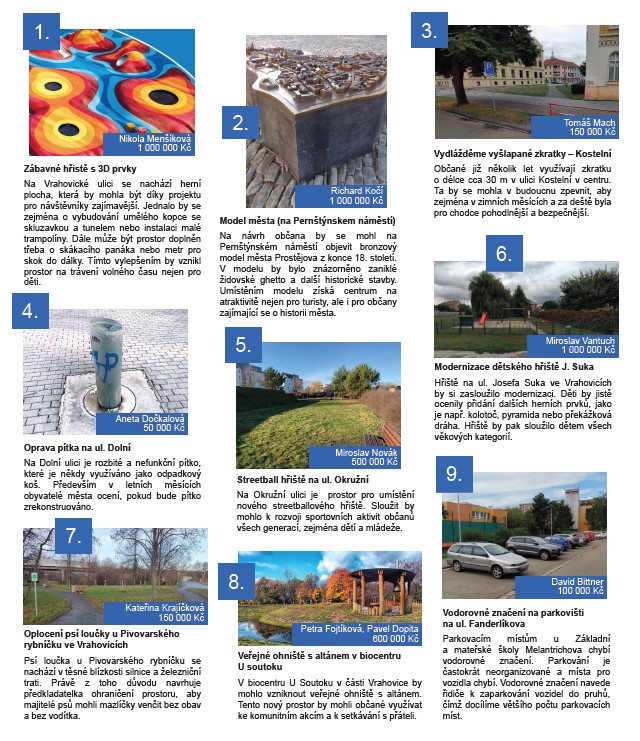 